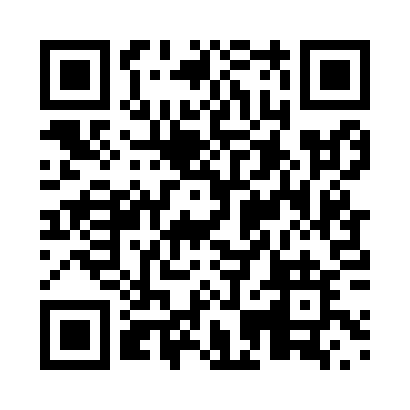 Prayer times for Stony Plain, Alberta, CanadaMon 1 Jul 2024 - Wed 31 Jul 2024High Latitude Method: Angle Based RulePrayer Calculation Method: Islamic Society of North AmericaAsar Calculation Method: HanafiPrayer times provided by https://www.salahtimes.comDateDayFajrSunriseDhuhrAsrMaghribIsha1Mon3:265:121:407:2110:0811:542Tue3:265:131:407:2110:0711:543Wed3:275:141:407:2110:0711:544Thu3:275:151:417:2010:0611:535Fri3:285:151:417:2010:0611:536Sat3:295:161:417:2010:0511:537Sun3:295:171:417:2010:0411:538Mon3:305:191:417:1910:0411:529Tue3:305:201:417:1910:0311:5210Wed3:315:211:427:1910:0211:5211Thu3:325:221:427:1810:0111:5112Fri3:325:231:427:1810:0011:5113Sat3:335:241:427:179:5911:5014Sun3:345:261:427:179:5811:5015Mon3:345:271:427:169:5711:4916Tue3:355:281:427:159:5511:4917Wed3:365:301:427:159:5411:4818Thu3:375:311:427:149:5311:4719Fri3:375:331:427:139:5211:4720Sat3:385:341:427:139:5011:4621Sun3:395:351:437:129:4911:4622Mon3:405:371:437:119:4711:4523Tue3:405:381:437:109:4611:4424Wed3:415:401:437:109:4411:4325Thu3:425:421:437:099:4311:4326Fri3:435:431:437:089:4111:4227Sat3:435:451:437:079:4011:4128Sun3:445:461:437:069:3811:4029Mon3:455:481:427:059:3611:3930Tue3:465:501:427:049:3511:3831Wed3:475:511:427:039:3311:37